A Clinical Pharmacist equipped with qualifications and clinical skills from the UK, providing a high standard of care to patients. With exceptional interpersonal and communication skills, a flexible approach with professionalism has been given when contributing to the operational efficiencies of a large high-street pharmacy chain in addition to the National Health Service (NHS). Clinical knowledge acquired through the post-graduate diploma has been further enhanced by specific roles undertaken within the Outpatient’s (OP) pharmacy. With ample experience from the clinical and commercial setting, management experience has given an invaluable insight into the skill-set needed to mentor and manage multiple teams in addition to gaining excellent IT, organisation and prioritisation skills.Professional Skills & Experience 2015       Outpatient’s Pharmacy Manager                              New Cross Hospital,                                 ( UK)Rapport was established with clinic leads for service improvement based on a new collaboration with the NHS. Managed a large budget, saving in excess of £5.5k/month by reducing stock loss, in addition to increasing sales of healthcare products.Key Performance Indicators (KPI’s) were consistently achieved with a robust team ethos, recognised by the Head of Region in the company annual conference.Being the Clinical Governance lead, regular clinical audits were undertaken to maintain patient safety and patient satisfaction.Managed and tendered services for multiple pharmacies (OP and Eye OP pharmacy sites).Lead monthly meetings with the NHS Trust to discuss and negotiate Service Level Agreements (SLA’s).2014       Clinical Pharmacist		                           New Cross Hospital, Boots	    	            (UK)Rapidly transforming and adapting skills gained from community pharmacy into a clinical role.Clinically screened OP prescriptions by interpreting and monitoring laboratory results from various clinics ranging from paediatrics, A&E and chemotherapy treatment charts.Equal time spent operating within the Eye OP department as an ophthalmology pharmacist. Liaised with multidisciplinary teams promoting effective and safe evidence-based prescribing, whilst ensuring adherence to the NHS Trust formulary where clinically appropriate.Actively promoted medicines optimisation to individual patients so maximum benefits were achieved by effective counselling on medications.2013       Pharmacist-In-Charge 			              Boots 			       	                                (UK)Specifically selected to troubleshoot the pharmacy based on having a Clinical Governance risk status for a period of 12 months. Within 4 months it was successfully signed off by the company’s Clinical Governance pharmacist and taken off the ‘Focus Register’.Accuracy and clinical checks undertaken on NHS, private and veterinary prescriptions, healthcare advising to patients and supervising substance misuse patients.Tutor to trainee healthcare advisors/dispensers ensuring their high level of competence on completion of the course.Proactively organised surgery visits, liaising with General Practitioners (GP) and substance misuse prescribers to streamline current services. 2013 	Pharmacy Manager 				Boots 						     (UK)Worked directly with the Area Manager to plan and execute the successful go-live of a takeover of all Medical Dosage Systems (MDS) provided within the region with limited resources.Successfully became the central hub for receiving MDS prescriptions, clinical checking, dispensing and delivering to patient’s homes.Trained in travel health and influenza vaccinations, consultations and administration under Patient Group Directions (PGDs).Line managed several dispensers, an Accuracy Checking Technician (ACTs) and pharmacists, leading and supporting their development.Maintained their skill-set in delivering excellent patient care by regular appraisals in addition to creating succession plans.2012       Pharmacist-In-Charge          		              Boots						             (UK)Selected by the Regional HR Manager to undertake the ‘Step-Up to Store Manager’ program, which instilled new behaviours and skills on leading and creating a proficient business with a patient-centric approach.Worked as the Pharmacist-in-charge of a midnight pharmacy, responsibilities were centered on the dispensary and healthcare business. Undertook core NHS services; Medicines Use Reviews and New Medicines Service in addition to the Substance Misuse Service.Targeted public health promotion based on drug abuse in the local area. 2011       Pre-registration Pharmacist 		              Boots 				             ( UK)Under the direction of the pre-registration tutor, worked over-the-counter and within the dispensary, ordering and managing stock and dispensing medication.Applied clinical knowledge into practice, refreshing skills of methodological and problem solving in regards to prescriptions.Learned to prioritise and manage time whilst working within the dispensary, in parallel to studying for the General Pharmaceutical Council assessment. Education & Qualifications 2015 – 17   Post-graduate Diploma in Clinical Pharmacy (Exp: Distinction)		            De Montfort University (UK) 2011 – 12   Member of the General Pharmaceutical Council (2079406)	                         General Pharmaceutical Council of Great Britain2007 – 11   Pharmacy MPharm(Hons) (First Class) 				     		                 University of Brighton (UK)	    Dissertation in Nanotechnology: Theophylline and Budesonide nanoparticles in Poly-lactic Acid.2004 – 07   A-Levels: Biology (B), Chemistry (B), Sociology (A) 		              	             Longslade Community College (Leicester, UK)    AS-Level: Psychology (A) 	 Achievements/InterestsKey interest in health nutrition, self-development and travel.2016       Forex Trading (Beginner) 										UAESelf-directed learning on the basic principles to trade foreign exchange, studying the nature of currency movements whilst understanding the economic factors influencing the market.2010       World Business Dialogue								                  	    Cologne, GermanyAwarded a sponsorship to attend the 13th World Business Dialogue to participate in the global topic of “Crisis Demands”, debating with key speakers such as Dr. Muhammad Yunus (Economist and Nobel Peace Prize winner).2009       Internship Program			                                          Tokyo University of Agriculture and Technology, JapanSelected from 200 students to attend a three week internship in Japan. Working alongside PhD students on projects to improve economic growth in local areas which was presented to the University Dean along with local investors.2006       Medical Volunteer						 		                         Ulaanbaatar, Mongolia Successfully raised over £2k within a fortnight to fund a volunteering trip for the summer of 2006 to Mongolia, working as a medical volunteer in local hospitals with Projects Abroad.Additional InformationDubai Health Authority (DHA) License Eligibility Letter (2016)	                                     Nationality British UAE Driving LicenseOwn transportLanguages English, GujaratiFirst Name of Application CV No: 1668090Whatsapp Mobile: +971504753686 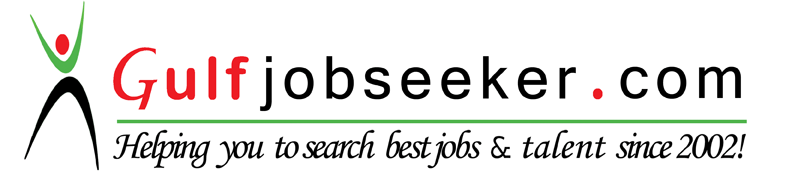 